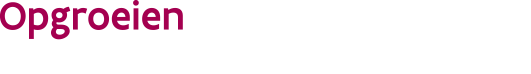 Hallepoortlaan 27 1060 BRUSSEL T 02 553 12 11 opgroeien.be VERSLAG Sectoroverleg kinderopvang //////////////////////////////////////////////////////////////////////////////////////////////////////////////////////Datum: 11/02/2022 Locatie: Teams Aanwezig: Ann Van den brande (Vlaams Welzijnsverbond) Ann Vandermeersch (Infano)Annick Schoups (stad Antwerpen)Bart Declercq (KULeuven)Bart Van Overmeire (Opgroeien)Bjorn Martens (stad Gent)Carine Breugelmans (Blenders) Chris Debruyne (VCOK)Christel Van Eygen (stad Hasselt) Christine Faure (Opgroeien)Christophe Dewulf (stad Gent)Christophe Verhaeghe (Opgroeien)Diederik Vancoppenolle (Opgroeien)Dieter Vanhecke (Opgroeien)Dietlinde Willockx (Karel de Grote-Hogeschool) Elke Verdoodt (Felies) Ellen Maris (Vlaams Welzijnsverbond) Ellen Verpeet (Ferm)Eric Liégeois (SOM)Evelien Louwyck (Unizo)Evelyne Deguffroy (Opgroeien)Fien Lannoye (stad Gent)Filip Winderickx (Opgroeien)Gretel Rens (Opgroeien)Heidi Desmet (GO-onderwijs) Hilde Van Rie (VVSG)Inge Duchateau (Opgroeien);  Ingrid De Meerleer (i-mens)Johanna Bolle (VVSG)Karolien Huylebroek (Artevelde Hogeschool) Katrijn Van LeemputLieve De Bosscher (stad Gent) Luc Simoens (Stad Brussel) Lutgard Vrints (Gezinsbond) Melanie Defever (stad Gent)Mia Houthuys (Ferm) Mieke Daems (Mentes)Nadia Bolleire (De Blauwe Lelie)Nathalie Winters (ACV)Nele Macharis (3Wplus) Nele Wouters (Opgroeien)Sandra Van Der Mespel (VBJK)Sara Mouton (VGC)Tine Rommens (Opgroeien)Tom Coenen (Unieko)Tommy Jonckheere (ACLVB)Voorzitter: Filip WinderickxVerslaggever: Kristel VervustVooraf: 
bij elk item van dit verslag behoort een ppt presentatie, die werd toegelicht. Dit verslag bundelt de vragen en bespreking na de presentatie. Deelname aan WG Opleiding van het Vlaams Expertise Netwerk Perinatale Mentale Gezondheid vanuit expertise kinderopvang Oproep om mee invulling te geven aan een opleiding voor begeleiders in de kinderopvang ter ondersteuning van het emotioneel welzijn van ouder(s) en kind. Gezien de belangrijke rol van kinderopvang als onderdeel van het steunend netwerk rond ouders, wil de WG begeleiders verder in hun kracht zetten daar waar ze het verschil maken ter ondersteuning van het emotioneel welzijn. Er wordt bv. gedacht aan inhouden rond bewustzijn van impact van kinderopvang op het emotioneel welzijn van ouder(s) (impact van zoektocht naar kinderopvang, loslaten bij werkhervatting, ...), het oppikken van signalen van verstoord emotioneel welzijn bij kind/ouder(s) en bespreekbaar maken ervan in team en met ouder(s).Dankzij versterking van de WG vanuit de sector, kan van bij aanvang bij de ontwikkeling van het leermateriaal rekening worden gehouden met de realiteit, context en mogelijkheden van de begeleiders en de sector. Wie vanuit KO kan hieraan meewerken? Rechtstreeks doorgeven aan Evelyne tegen ten laatste 15 maart 2022 contactgegevens: Evelyne Deguffroy tel. 0473-59 16 01 mail: evelyne.deguffroy@opgroeien.beToelichting Omikron en stand van zaken CoronaVaststelling niet-IKT heeft een hogere bezetting. Verklaring? Gemiddelde leeftijd is lager en in niet-ikt zijn meer zelfstandigen die aan de slag te blijven, mogelijk net iets later in quarantaine. De bezettingsgraad is sowieso hoger. Verschil Brussel en Vlaanderen: wordt opgezocht.In maart nog geen beslissing. Afwachten tot het overlegcomité en de cijfers er zijn. Mogelijk volgende week verder bespreking.MentesToelichting werking vanaf 2022Naast Mentes ook Pools en VVSG in één van de volgende sectoroverleggen ook aanbod laten komen voor een breder beeldVIA6 – pedagogische ondersteuningMinstens 0,2 vte inzetten (ongeveer 1 dag per week).Indien samenwerking: minstens 0,5 vte inzetten.Ingang BVR vanaf 1 mei 2021 (in presentatie staat april)264 vte met budget van ca. 14 miljoen euro per jaar.Voorschot aan 95% voor 1ste kw 2022 wordt volgende week betaald.Voorschot voor GSD-V zal na BVR ook vertrekken.Toekomstverhaal “Vroeg en Nabij”Vraag: wordt er terug een doorverschuiving naar de lokale overheden verwacht? Een nieuw BOA verhaal? Lokale overheden gaan rol moeten spelen maar doorverschuiving wordt niet verwacht.Er loopt een oefening vanuit Agentschap Binnenlands Bestuur maar dit is hier niet onmiddellijk aan gelinkt. De organisatie KO zal bepaald worden door minister van Welzijn.Vraag: kunnen wij over die oefening in opdracht van Somers beter geïnformeerd worden? Aan de hele sector? Het is een theoretische oefening met o.a. focusgroep. Momenteel geen zicht op welk resultaat dit afstevent. Onrust hierdoor in de KO; mogelijk overleg tussen minister Somers en Beke?Doorgaande lijnToelichting over de projectopstart. Een doctoraatsstudent van UGent focust hier eveneens op.De voorschotten 1ste kw 2022 voor de doorgaande lijn werden eind januari 2022 betaald.Stand van zaken in lopende beleidsdossiers: Wijziging voorrangsregels BVR vergunning Zorginspectie bekijkt concrete gegevens. Hierover loopt momenteel overleg met Zorginspectie. Organisator KO heeft beleidsvoerend vermogen nodig om de kinderopvang te organiseren.Keuze voor alle bachelors en niet voor de lijst van de opleiding is een vraag vanuit de sector. De lijst met kwalificaties voor verantwoordelijke, vooral ervaring in de sector wordt niet gehonoreerd en beperkt. Wel goede selectie maken op de aanwezige competenties. Bachelors hebben mede door hun opleiding al aangetoond dat ze beschikken over een lerend vermogen en zijn een relatief veilige keuze.Organisatie niet meer beperken tot de strikte kwalificatielijst wel een bepaald opleidingsniveau.Leidinggevende wel versterken en ondersteunen in de pedagogische kwaliteit. Unaniem positief advies vanuit de kamer KO (oktober 2021).Competentielijst voor verantwoordelijken en niet volledige vrijheid. Deze lijst is er momenteel niet maar wel samen met de sector hier naartoe werken om de inschatting te kunnen maken van de competenties. Dit is ook opgenomen in het actieplan.
n.v.d.r: Update; door de uitgebroken crisis inzake de veiligheid en handhaving in de kinderopvang is de goedkeuring van dit ontwerp van wijziging van het BVR en het MB Vergunning (alvast voorlopig) on hold gezet.Stand van zaken uitbreidingsbeleid Basissubsidie: nog mogelijk aan te vragen voor bestaandeEvaluatie uitbreidingsbeleid: wordt in één van de volgende sectoroverleggen meegenomen. Vragen mogen rechtstreeks aan Dieter bezorgd worden.ReferentiekaderDocument 2014 waar besluit werd uitgelegd met vb. van invulling. Vraag om dit opnieuw beschikbaar te maken. Dit werd geactualiseerd en verwijst naar de bronnen met nadruk op beleidsvoerend vermogen van de organisatoren. In overleg met Zorginspectie.BOA: stand van zakenSignaal weinig lokale activiteit: corona heeft een behoorlijke impact gehad. De besturen zijn intern nog aan het zoeken naar wie het opneemt, welk kader ze willen uitzetten... In het voorjaar is het de bedoeling hieraan een impuls te geven samen met intersectorale medewerkers.Zicht op de samenwerkingsverbanden is er vandaag nog niet. Welke vragen leven er bij de verschillende perspectieven?Hoe organisatoren bereiken die naar een label wil toewerken? Website is voor iedereen toegankelijk. Op dit moment is er geen actieve communicatie naar andere sectoren. Zeker scholen hebben interesse in het kwaliteitslabel.Bevraging zindelijkheidBevraging ouders over opvanggebruik en rol opvang in kader van tewerkstellingCampagne taalstimulering: opzet en ambitie campagneGericht op baby’s en niet op de buitenschoolse opvang maar materiaal kan wel gebruikt worden. Wel vragen vanuit bko naar opleiding en vorming om met taalstimulatie aan de slag te gaan. Ook graag materiaal voor de kleuters. Kunnen de pedagogische coaches ingezet worden om hiermee aan de slag te gaan?De kernprincipes zijn dezelfde en wel aandacht hebben voor de buitenschoolse opvang.Campagneslogan zal opgenomen worden in de nieuwsbrief KO van februari.nieuwe datum: mei/juni> wordt opgenomen door de voorbereidende groepVariaACVpuls: stijgende energieprijzen op inkomen van onthaalouders. Er is een persartikel met bedoeling om hiervoor iets op te starten. Persartikel in Nieuwsblad als reactie. De onkostenvergoeding wordt wel geïndexeerd maar dit is niet voldoende. Ook andere sectoren hebben hier nood aan maar de onthaalouders worden hier nog meer mee geconfronteerd. Dit staat op agenda raadgevend comité en bij het kabinet van minister Beke.Luc Simoens wordt in april 65 en neemt afscheid van het sectoroverleg. Wederzijdse dank!